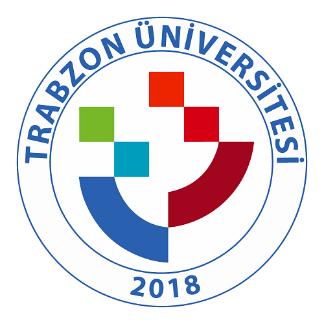 TRABZON ÜNİVERSİTESİA.4.1.3. TRÜ 2021-2025 Dönemi Stratejik Planı kapsamında izlenen uluslararasılaşma göstergeleriHEDEF KARTIHEDEF KARTIHEDEF KARTIHEDEF KARTIHEDEF KARTIHEDEF KARTIHEDEF KARTIHEDEF KARTIHEDEF KARTIHEDEF KARTIAmaç /A1)*Yükseköğretimde eğitim-öğretim faaliyetlerinin ulusal/uluslararası standartlara taşınması ve sürdürülebilir olmasının sağlanması.Yükseköğretimde eğitim-öğretim faaliyetlerinin ulusal/uluslararası standartlara taşınması ve sürdürülebilir olmasının sağlanması.Yükseköğretimde eğitim-öğretim faaliyetlerinin ulusal/uluslararası standartlara taşınması ve sürdürülebilir olmasının sağlanması.Yükseköğretimde eğitim-öğretim faaliyetlerinin ulusal/uluslararası standartlara taşınması ve sürdürülebilir olmasının sağlanması.Yükseköğretimde eğitim-öğretim faaliyetlerinin ulusal/uluslararası standartlara taşınması ve sürdürülebilir olmasının sağlanması.Yükseköğretimde eğitim-öğretim faaliyetlerinin ulusal/uluslararası standartlara taşınması ve sürdürülebilir olmasının sağlanması.Yükseköğretimde eğitim-öğretim faaliyetlerinin ulusal/uluslararası standartlara taşınması ve sürdürülebilir olmasının sağlanması.Yükseköğretimde eğitim-öğretim faaliyetlerinin ulusal/uluslararası standartlara taşınması ve sürdürülebilir olmasının sağlanması.Yükseköğretimde eğitim-öğretim faaliyetlerinin ulusal/uluslararası standartlara taşınması ve sürdürülebilir olmasının sağlanması.Hedef (H1.4)*Ulusal ve uluslararası düzeyde değişim programlarıı yaygınlaştırmak.Ulusal ve uluslararası düzeyde değişim programlarıı yaygınlaştırmak.Ulusal ve uluslararası düzeyde değişim programlarıı yaygınlaştırmak.Ulusal ve uluslararası düzeyde değişim programlarıı yaygınlaştırmak.Ulusal ve uluslararası düzeyde değişim programlarıı yaygınlaştırmak.Ulusal ve uluslararası düzeyde değişim programlarıı yaygınlaştırmak.Ulusal ve uluslararası düzeyde değişim programlarıı yaygınlaştırmak.Ulusal ve uluslararası düzeyde değişim programlarıı yaygınlaştırmak.Ulusal ve uluslararası düzeyde değişim programlarıı yaygınlaştırmak.Sorumlu BirimRektörlükRektörlükRektörlükRektörlükRektörlükRektörlükRektörlükRektörlükRektörlükİşbirliği Yapılacak Birim(ler)Dış İlişkiler OfisiDış İlişkiler OfisiDış İlişkiler OfisiDış İlişkiler OfisiDış İlişkiler OfisiDış İlişkiler OfisiDış İlişkiler OfisiDış İlişkiler OfisiDış İlişkiler Ofisiİşbirliği Yapılacak Birim(ler)Akademik BirimlerAkademik BirimlerAkademik BirimlerAkademik BirimlerAkademik BirimlerAkademik BirimlerAkademik BirimlerAkademik BirimlerAkademik BirimlerPerformans GöstergeleriHedefe Etkisi (%)Plan Dönemi Başlangıç Değeri (2019)20212022202320242025İzleme SıklığıRaporlama SıklığıPG1.4.1 Ulusal ve uluslararası değişim programlarına katılan öğrenci sayısı 252830354045456 Ayda BirYılda Bir PG1.4.2  Ulusal ve uluslararası değişim programlarıyla gelen öğrenci sayısı 25910151520256 Ayda BirYılda Bir PG1.4.3 Ulusal ve uluslararası değişim programlarına katılan öğretim elemanı sayısı251112141618206 Ayda BirYılda Bir PG1.4.4 Ulusal ve uluslararası değişim programları için yapılan iş birliği sayısı253940424550556 Ayda BirYılda Bir RisklerProgramlara yönelik alınan hibe oranındaki azalmalar,İş birliği sayısının yetersizliği,Öğretim elemanları ve öğrencilerin bilgi ve motivasyon eksikliği.Programlara yönelik alınan hibe oranındaki azalmalar,İş birliği sayısının yetersizliği,Öğretim elemanları ve öğrencilerin bilgi ve motivasyon eksikliği.Programlara yönelik alınan hibe oranındaki azalmalar,İş birliği sayısının yetersizliği,Öğretim elemanları ve öğrencilerin bilgi ve motivasyon eksikliği.Programlara yönelik alınan hibe oranındaki azalmalar,İş birliği sayısının yetersizliği,Öğretim elemanları ve öğrencilerin bilgi ve motivasyon eksikliği.Programlara yönelik alınan hibe oranındaki azalmalar,İş birliği sayısının yetersizliği,Öğretim elemanları ve öğrencilerin bilgi ve motivasyon eksikliği.Programlara yönelik alınan hibe oranındaki azalmalar,İş birliği sayısının yetersizliği,Öğretim elemanları ve öğrencilerin bilgi ve motivasyon eksikliği.Programlara yönelik alınan hibe oranındaki azalmalar,İş birliği sayısının yetersizliği,Öğretim elemanları ve öğrencilerin bilgi ve motivasyon eksikliği.Programlara yönelik alınan hibe oranındaki azalmalar,İş birliği sayısının yetersizliği,Öğretim elemanları ve öğrencilerin bilgi ve motivasyon eksikliği.Programlara yönelik alınan hibe oranındaki azalmalar,İş birliği sayısının yetersizliği,Öğretim elemanları ve öğrencilerin bilgi ve motivasyon eksikliği.StratejilerDeğişim programlarından faydalanan öğretim elemanı ve öğrenci sayısının arttırılmasına yönelik tanıtım faaliyetlerine ağırlık verilecek,Değişim programları kapsamında iş birliği sayısı artırılacak,Değişim programlarından faydalanacak öğretim elemanı ve öğrencilere yabancı dil becerilerini geliştirmeye yönelik eğitim programları düzenlenecektir.Değişim programlarından faydalanan öğretim elemanı ve öğrenci sayısının arttırılmasına yönelik tanıtım faaliyetlerine ağırlık verilecek,Değişim programları kapsamında iş birliği sayısı artırılacak,Değişim programlarından faydalanacak öğretim elemanı ve öğrencilere yabancı dil becerilerini geliştirmeye yönelik eğitim programları düzenlenecektir.Değişim programlarından faydalanan öğretim elemanı ve öğrenci sayısının arttırılmasına yönelik tanıtım faaliyetlerine ağırlık verilecek,Değişim programları kapsamında iş birliği sayısı artırılacak,Değişim programlarından faydalanacak öğretim elemanı ve öğrencilere yabancı dil becerilerini geliştirmeye yönelik eğitim programları düzenlenecektir.Değişim programlarından faydalanan öğretim elemanı ve öğrenci sayısının arttırılmasına yönelik tanıtım faaliyetlerine ağırlık verilecek,Değişim programları kapsamında iş birliği sayısı artırılacak,Değişim programlarından faydalanacak öğretim elemanı ve öğrencilere yabancı dil becerilerini geliştirmeye yönelik eğitim programları düzenlenecektir.Değişim programlarından faydalanan öğretim elemanı ve öğrenci sayısının arttırılmasına yönelik tanıtım faaliyetlerine ağırlık verilecek,Değişim programları kapsamında iş birliği sayısı artırılacak,Değişim programlarından faydalanacak öğretim elemanı ve öğrencilere yabancı dil becerilerini geliştirmeye yönelik eğitim programları düzenlenecektir.Değişim programlarından faydalanan öğretim elemanı ve öğrenci sayısının arttırılmasına yönelik tanıtım faaliyetlerine ağırlık verilecek,Değişim programları kapsamında iş birliği sayısı artırılacak,Değişim programlarından faydalanacak öğretim elemanı ve öğrencilere yabancı dil becerilerini geliştirmeye yönelik eğitim programları düzenlenecektir.Değişim programlarından faydalanan öğretim elemanı ve öğrenci sayısının arttırılmasına yönelik tanıtım faaliyetlerine ağırlık verilecek,Değişim programları kapsamında iş birliği sayısı artırılacak,Değişim programlarından faydalanacak öğretim elemanı ve öğrencilere yabancı dil becerilerini geliştirmeye yönelik eğitim programları düzenlenecektir.Değişim programlarından faydalanan öğretim elemanı ve öğrenci sayısının arttırılmasına yönelik tanıtım faaliyetlerine ağırlık verilecek,Değişim programları kapsamında iş birliği sayısı artırılacak,Değişim programlarından faydalanacak öğretim elemanı ve öğrencilere yabancı dil becerilerini geliştirmeye yönelik eğitim programları düzenlenecektir.Değişim programlarından faydalanan öğretim elemanı ve öğrenci sayısının arttırılmasına yönelik tanıtım faaliyetlerine ağırlık verilecek,Değişim programları kapsamında iş birliği sayısı artırılacak,Değişim programlarından faydalanacak öğretim elemanı ve öğrencilere yabancı dil becerilerini geliştirmeye yönelik eğitim programları düzenlenecektir.Maliyet Tahmini112.929.456,00112.929.456,00112.929.456,00112.929.456,00112.929.456,00112.929.456,00112.929.456,00112.929.456,00112.929.456,00TespitlerÖğretim elemanları ve öğrencilerin yabancı dil yetersizliği,Değişim programlarına yönelik tanıtım faaliyetlerinin yetersiz olması,Değişim programlarından faydalanan öğretim elemanı ve öğrenci sayısının az olması.Öğretim elemanları ve öğrencilerin yabancı dil yetersizliği,Değişim programlarına yönelik tanıtım faaliyetlerinin yetersiz olması,Değişim programlarından faydalanan öğretim elemanı ve öğrenci sayısının az olması.Öğretim elemanları ve öğrencilerin yabancı dil yetersizliği,Değişim programlarına yönelik tanıtım faaliyetlerinin yetersiz olması,Değişim programlarından faydalanan öğretim elemanı ve öğrenci sayısının az olması.Öğretim elemanları ve öğrencilerin yabancı dil yetersizliği,Değişim programlarına yönelik tanıtım faaliyetlerinin yetersiz olması,Değişim programlarından faydalanan öğretim elemanı ve öğrenci sayısının az olması.Öğretim elemanları ve öğrencilerin yabancı dil yetersizliği,Değişim programlarına yönelik tanıtım faaliyetlerinin yetersiz olması,Değişim programlarından faydalanan öğretim elemanı ve öğrenci sayısının az olması.Öğretim elemanları ve öğrencilerin yabancı dil yetersizliği,Değişim programlarına yönelik tanıtım faaliyetlerinin yetersiz olması,Değişim programlarından faydalanan öğretim elemanı ve öğrenci sayısının az olması.Öğretim elemanları ve öğrencilerin yabancı dil yetersizliği,Değişim programlarına yönelik tanıtım faaliyetlerinin yetersiz olması,Değişim programlarından faydalanan öğretim elemanı ve öğrenci sayısının az olması.Öğretim elemanları ve öğrencilerin yabancı dil yetersizliği,Değişim programlarına yönelik tanıtım faaliyetlerinin yetersiz olması,Değişim programlarından faydalanan öğretim elemanı ve öğrenci sayısının az olması.Öğretim elemanları ve öğrencilerin yabancı dil yetersizliği,Değişim programlarına yönelik tanıtım faaliyetlerinin yetersiz olması,Değişim programlarından faydalanan öğretim elemanı ve öğrenci sayısının az olması.İhtiyaçlarDeğişim programlarından faydalanacak öğretim elemanı ve öğrencilere yabancı dil becerilerini geliştirmeye yönelik eğitim programlarının düzenlenmesi,Değişim programları kapsamında iş birliği sayısının artırılması.Değişim programlarından faydalanacak öğretim elemanı ve öğrencilere yabancı dil becerilerini geliştirmeye yönelik eğitim programlarının düzenlenmesi,Değişim programları kapsamında iş birliği sayısının artırılması.Değişim programlarından faydalanacak öğretim elemanı ve öğrencilere yabancı dil becerilerini geliştirmeye yönelik eğitim programlarının düzenlenmesi,Değişim programları kapsamında iş birliği sayısının artırılması.Değişim programlarından faydalanacak öğretim elemanı ve öğrencilere yabancı dil becerilerini geliştirmeye yönelik eğitim programlarının düzenlenmesi,Değişim programları kapsamında iş birliği sayısının artırılması.Değişim programlarından faydalanacak öğretim elemanı ve öğrencilere yabancı dil becerilerini geliştirmeye yönelik eğitim programlarının düzenlenmesi,Değişim programları kapsamında iş birliği sayısının artırılması.Değişim programlarından faydalanacak öğretim elemanı ve öğrencilere yabancı dil becerilerini geliştirmeye yönelik eğitim programlarının düzenlenmesi,Değişim programları kapsamında iş birliği sayısının artırılması.Değişim programlarından faydalanacak öğretim elemanı ve öğrencilere yabancı dil becerilerini geliştirmeye yönelik eğitim programlarının düzenlenmesi,Değişim programları kapsamında iş birliği sayısının artırılması.Değişim programlarından faydalanacak öğretim elemanı ve öğrencilere yabancı dil becerilerini geliştirmeye yönelik eğitim programlarının düzenlenmesi,Değişim programları kapsamında iş birliği sayısının artırılması.Değişim programlarından faydalanacak öğretim elemanı ve öğrencilere yabancı dil becerilerini geliştirmeye yönelik eğitim programlarının düzenlenmesi,Değişim programları kapsamında iş birliği sayısının artırılması.